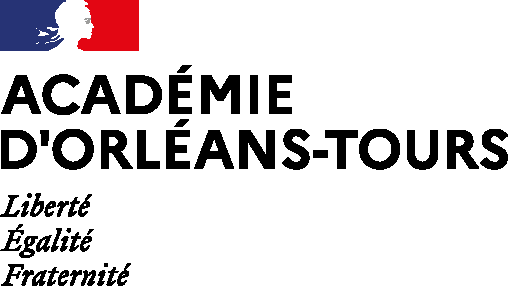 Dispositif  « Quart d’heure - Lecture » - Événement #10marsjelis - vendredi 10 mars 2023Nom de l’établissement : Chef d’établissement : Professeur(s) référent(s) :Nombre d’élèves concernés :Coordonnées de l’interlocuteur ayant renseigné le questionnaire : 1-Organisation de l’événement du 10 mars 2023Horaire :Lieux :Supports :Participation : De l’ensemble des personnels :    oui                 nonDe l’ensemble des classes :             oui                non2-ValorisationSur le site Memo@rts: envoyer un lien vers le site de l’établissement ou un texte de présentation illustré à daac@ac-orleans-tours.frSur twitter ou Instagram: signaler la publication pour relais académique à 
webmaster@ac-orleans-tours.fr